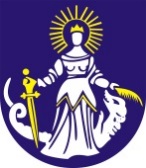     –––––––––––––––––––––––––––––––––––––––––––––––––––––––––Identifikácia verejného obstarávateľa:(ďalej v texte týchto súťažných podkladov len: „verejný obstarávateľ“ alebo „obstarávateľ“)PODLIMITNÁ ZÁKAZKA BEZ VYUŽITIA ELEKTRONICKÉHO TRHOVISKA
podľa § 112 a nasl. zákona č. 343/2015 Z. z. o verejnom obstarávaní
a o zmene a doplnení niektorých zákonov v znení neskorších predpisovSTAVEBNÉ PRÁCE„Rekonštrukcia miestnej komunikácie ulica Školská, Horné Kočkovce“SÚŤAŽNÉ PODKLADYV Púchove, dňa 31.05.2022		...........................................JUDr. Katarína Heneková                                                                    primátorka mestaPokyny pre uchádzačovČasť 1.Všeobecné informácie. Identifikácia verejného obstarávateľa       Kontaktné miesto vo veciach verejného obstarávania tejto zákazky:Súťažné podklady a ďalšie informácie sú dostupné bez obmedzení na profile verejného obstarávateľa a v systéme JOSEPHINE umiestnenom na webovej adrese https://josephine.proebiz.com/sk/tender/23555/summary.2. Predmet zákazkyPredmetom zákazky je uskutočnenie stavebných prác, dodávka s tým súvisiacich tovarov a služieb za účelom realizácie diela: „Rekonštrukcia miestnej komunikácie ulica Školská, Horné Kočkovce“.Predpokladaná hodnota zákazky: 107 845,29 € bez DPH.V prípade, ak ponuková cena uchádzača bez DPH bude vyššia ako predpokladaná hodnota zákazky určená verejným obstarávateľom (bez DPH), môže verejný obstarávateľ považovať takúto ponuku za neprijateľnú a má právo neprijať ju.Podrobnejší opis je uvedený v časti  Opis predmetu zákazky týchto podkladov.Kód predmetu zákazky podľa Spoločného slovníka obstarávania (CPV):Komplexnosť dodávky a rozdelenie predmetu zákazkyUchádzač predloží ponuku na celý predmet zákazky.V súlade so smernicou 2014/24/EÚ, kde „Verejný obstarávateľ by mal byť povinný zvážiť vhodnosť rozdelenia zákaziek na časti, pričom naďalej by mal mať možnosť samostatne rozhodovať na základe akéhokoľvek dôvodu, ktorý považuje za relevantný, a to bez toho, aby podliehal administratívnemu alebo justičnému dohľadu.“ a ust. § 28 Zákona o verejnom obstarávaní z ktorého explicitne, ani implicitne nevyplýva povinnosť deliť ucelenú zákazku na viaceré časti, ale tak ako to predpokladá smernica č. 2014/24/EÚ verejný obstarávateľ má len zvážiť rozdelenie predmetu zákazky s cieľom podporiť účasť MSP, verejný obstarávateľ zvážil rozdelenie zákazky na menšie časti a dospel k záveru, že je to z technicko-koordinačného hľadiska neuskutočniteľné.Zákazka je zadávaná ako celok z dôvodu, že jej rozdelením na jednotlivé časti, by mohlo dôjsť k zmareniu účelu realizácie celého projektu. Rozdelenie Predmetu zákazky na menšie celky t. j. na samostatné stavebné práce by znemožnilo výstavbu všetkých častí diela tak, aby nebola ohrozená nielen realizácia diela ale aj jeho funkčnosť.Verejný obstarávateľ zvážil rozdelenie zákazky i z hľadiska hospodárnosti. Predĺženie lehoty výstavby by automaticky znamenala vyššie ponukové ceny, čím by sa znižovala hospodárnosť zadávania zákazky. Verejný obstarávateľ tak zvážil všetky okolnosti realizácie predmetu zákazky. Zákazka je vzhľadom na vecnú (stavebné práce, ktoré technicky nie je možné reálne oddeliť), miestnu (jedno miesto plnenia predmetom zákazky, priestorovo jedno katastrálne územie) ako i jednoznačnú časovú súvislosť, kedy je na riadne uvedenie do prevádzky celého predmetu zákazky jedného diela, potrebné dokončenie celého predmetu zákazky v rovnakom čase, nedeliteľná.Zdroj finančných prostriedkovPredmet zákazky bude financovaný z vlastných finančných prostriedkov verejného obstarávateľa.Verejný obstarávateľ neposkytne preddavok alebo zálohu na plnenie zmluvy. Platba za predmet zákazky sa bude realizovať bezhotovostným stykom na základe vystavenej faktúry. V cene musia byť zahrnuté všetky náklady na riadne plnenie zmluvy (napr. náklady úspešného uchádzača - zhotoviteľa na zriadenie a prevádzku staveniska a pod.).Zhotoviteľ (t. z. úspešný uchádzač) bude dodávky a práce fakturovať na základe faktúry. Faktúra bude vystavená na základe úspešným uchádzačom predložených, objednávateľom (verejným obstarávateľom) ako aj stavebným dozorom potvrdených súpisov skutočne vykonaných prác. Splatnosť faktúry je 30 kalendárnych dní od jej doručenia objednávateľovi. Za deň úhrady sa považuje deň odpísania z účtu objednávateľa (verejného obstarávateľa) pokiaľ bola úhrada vykonaná v správnej výške na účet úspešného uchádzača. Podrobné vymedzenie fakturačných podmienok je uvedené v časti  Obchodné podmienky dodania predmetu zákazky  súťažných podkladov.ZmluvaS víťazným uchádzačom bude uzavretá zmluva a to:Zmluva o dielo podľa § 536 a nasl. zákona č. 513/1991 Zb. (Obchodný zákonník) v znení neskorších predpisov a podľa zákona č. 343/2015 Z. z. o verejnom obstarávaní a o zmene a doplnení niektorých zákonov v znení neskorších predpisov na uskutočnenie stavebných prác „Rekonštrukcia miestnej komunikácie ulica Školská, Horné Kočkovce“.Podrobné vymedzenie zmluvných podmienok na dodanie požadovaného predmetu zákazky tvorí časť Obchodné podmienky dodania predmetu zákazky  súťažných podkladov.Miesto a termín zhotovenia predmetu zákazkyMiesto alebo miesta zhotovenia predmetu zákazky:Mesto Púchov, k.ú. Horné Kočkovce, ul. ŠkolskáPodrobnosti sú uvedené v projektovej dokumentácií k tejto zákazke.NUTS kód: SK022 - Trenčiansky krajTrvanie zmluvy alebo lehota na zhotovenie predmetu zákazky:     Do 2 mesiacov odo dňa odovzdania staveniskaVariantné riešenieNepovoľuje sa predložiť variantné riešenie.Ak súčasťou ponuky bude aj variantné riešenie, variantné riešenie nebude zaradené do vyhodnotenia a bude sa naň hľadieť, akoby nebolo predložené.Platnosť ponukyPonuky zostávajú platné počas lehoty viazanosti ponúk stanovenej do 31.12.2022.V prípade uplatnenia revízneho postupu, v prípade ak Úrad pre verejné obstarávanie vydá rozhodnutie o predbežnom opatrení, ktorým pozastaví konanie verejného obstarávateľa alebo v prípade iných závažných skutočností verejný obstarávateľ upovedomí uchádzačov o predpokladanom predĺžení lehoty viazanosti ponúk, ak to bude nevyhnutné. Uchádzači sú v tomto prípade viazaní svojimi ponukami až do uplynutia predĺženej lehoty viazanosti pričom budú platiť ustanovenia § 46 ods. 2 zákona č. 343/2015 Z. z. o verejnom obstarávaní a o zmene a doplnení niektorých zákonov v znení neskorších predpisov.Oprávnený uchádzač - skupina dodávateľovVerejný obstarávateľ umožňuje skupine dodávateľov účasť vo verejnom obstarávaní v zmysle § 37 ods. 1 zákona č. 343/2015 Z. z. o verejnom obstarávaní a o zmene a doplnení niektorých zákonov v znení neskorších predpisov. V prípade prijatia súťažnej ponuky skupiny dodávateľov nebude verejný obstarávateľ vyžadovať od tejto skupiny, aby vytvorili právnu formu v zmysle § 37 ods. 2 zákona č. 343/2015 Z. z. o verejnom obstarávaní a o zmene a doplnení niektorých zákonov v znení neskorších predpisov. Pred podpisom zmluvy sa vyžaduje, aby skupina dodávateľov z dôvodu riadneho plnenia zmluvy uzatvorila a predložila verejnému obstarávateľovi zmluvu v súlade s platnými právnymi predpismi, ktorá bude zaväzovať zmluvné strany, aby ručili spoločne za záväzky voči verejnému obstarávateľovi vzniknuté pri realizácii predmetu zákazky.V prípade, ak sa tejto zákazky zúčastní skupina dodávateľov, resp. ak skupina dodávateľov predloží ponuku, uvedie to vo svojej ponuke na samostatnom liste, ktorý bude podpísaný oprávnenými zástupcami všetkých členov skupiny. V tomto liste zároveň určia (splnomocnia) spomedzi seba jedného člena skupiny, s ktorým bude verejný obstarávateľ komunikovať a ktorý bude zastupovať všetkých členov skupiny v celom procese tohto verejného obstarávania. Verejný obstarávateľ bude teda komunikovať len s určeným členom a nie so všetkými členmi skupiny.V prípade, ak uchádzačom bude skupina dodávateľov v zmysle § 37 zákona č. 343/2015 Z. z. o verejnom obstarávaní a o zmene a doplnení niektorých zákonov v znení neskorších predpisov, návrh zmluvy bude podpísaný oprávneným zástupcom každého z účastníkov skupiny dodávateľov (člena skupiny) a v čl. I návrhu zmluvy budú uvedené údaje každého člena skupiny dodávateľov samostatne. V prípade účasti skupiny treba, aby zmluva bola podpísaná za každého člena skupiny samostatne, príp., ak bude podpisovať zmluvu splnomocnený zástupca skupiny, je potrebné predložiť plnú moc (originál alebo overenú fotokópiu), v ktorej bude výslovne uvedené, že sa plnomocenstvo vzťahuje aj na podpis zmluvy s verejným obstarávateľom.Zábezpeka	Verejný obstarávateľ nevyžaduje, aby uchádzač v lehote viazanosti ponúk zabezpečil viazanosť svojej ponuky zábezpekou.Elektronická aukciaVerejný obstarávateľ nepoužije elektronickú aukciu.Obhliadka miesta dodania predmetu zákazkySpoločná obhliadka miesta dodania predmetu zákazky sa konať nebude. V prípade individuálnych požiadaviek na obhliadku je potrebné kontaktovať osobu v zmysle Všeobecné informácie. Verejný obstarávateľ, vzhľadom na charakter obstarávanej zákazky, odporúča záujemcom vykonanie obhliadky.Časť 2.Komunikácia medzi verejným obstarávateľom a záujemcami/ uchádzačmi1. Komunikácia medzi verejným obstarávateľom a záujemcami / uchádzačmiPoskytovanie vysvetlení, odovzdávanie podkladov a komunikácia („ďalej len komunikácia“) medzi verejným obstarávateľom/záujemcami a uchádzačmi sa bude uskutočňovať v štátnom (slovenskom) jazyku a spôsobom, ktorý zabezpečí úplnosť a obsah týchto údajov uvedených v ponuke, podmienkach účasti a zaručí ochranu dôverných a osobných údajov uvedených v týchto dokumentoch. Verejný obstarávateľ bude pri komunikácii s uchádzačmi resp. záujemcami postupovať v zmysle § 20 zákona o verejnom obstarávaní prostredníctvom komunikačného rozhrania systému JOSEPHINE. Tento spôsob komunikácie sa týka akejkoľvek komunikácie a podaní medzi verejným obstarávateľom a záujemcami, resp. uchádzačmiJOSEPHINE je na účely tohto verejného obstarávania softvér na elektronizáciu zadávania verejných zákaziek. JOSEPHINE je webová aplikácia na doméne https://josephine.proebiz.com.Na bezproblémové používanie systému JOSEPHINE je nutné používať jeden z podporovaných internetových prehliadačov:		- Mozilla Firefox verzia 13.0 a vyššia		- Google Chrome		- Microsoft Edge.Pravidlá pre doručovanie – zásielka sa považuje za doručenú záujemcovi/uchádzačovi ak jej adresát bude mať objektívnu možnosť oboznámiť sa s jej obsahom, tzn. akonáhle sa dostane zásielka do sféry jeho dispozície. Za okamih doručenia sa v systéme JOSEPHINE považuje okamih jej odoslania v systéme JOSEPHINE a to v súlade s funkcionalitou systému.Ak je odosielateľom zásielky verejný obstarávateľ, tak záujemcovi resp. uchádzačovi bude na ním určený kontaktný e-mail/e-maily bezodkladne odoslaná informácia o tom, že k predmetnej zákazke existuje nová zásielka/správa. Záujemca resp. uchádzač sa prihlási do systému a v komunikačnom rozhraní zákazky bude mať zobrazený obsah komunikácie – zásielky, správy. Záujemca resp. uchádzač si môže v komunikačnom rozhraní zobraziť celú históriu o svojej komunikácii s verejným obstarávateľom. Ak je odosielateľom zásielky záujemca resp. uchádzač, tak po prihlásení do systému a k predmetnému obstarávaniu môže prostredníctvom komunikačného rozhrania odosielať správy a potrebné prílohy verejnému obstarávateľovi. Takáto zásielka sa považuje za doručenú verejnému obstarávateľovi okamihom jej odoslania v systéme JOSEPHINE v súlade s funkcionalitou systému. Verejný obstarávateľ odporúča záujemcom, ktorí chcú byť informovaní o prípadných aktualizáciách týkajúcich sa zákazky prostredníctvom notifikačných e-mailov, aby v danej zákazke zaklikli tlačidlo „ZAUJÍMA MA TO“ (v pravej hornej časti obrazovky). Notifikačné e-maily sú taktiež doručované záujemcom, ktorí sú evidovaní na elektronickom liste záujemcov pri danej zákazke. Verejný obstarávateľ umožňuje neobmedzený a priamy prístup elektronickými prostriedkami k súťažným podkladom a k prípadným všetkým doplňujúcim podkladom. Verejný obstarávateľ tieto všetky podklady / dokumenty bude uverejňovať ako elektronické dokumenty  v príslušnej časti zákazky v systéme JOSEPHINE.  Podania a dokumenty súvisiace s uplatnením revíznych postupov sú medzi verejným obstarávateľom a záujemcami/uchádzačmi doručené elektronicky prostredníctvom komunikačného rozhrania systému JOSEPHINE. Doručovanie námietky a ich odvolávanie vo vzťahu k ÚVO je riešené v zmysle §170 ods. 8 b) zákona o verejnom obstarávaní.2. RegistráciaUchádzač má možnosť sa registrovať do systému JOSEPHINE pomocou hesla alebo aj pomocou občianskeho preukazom s elektronickým čipom a bezpečnostným osobnostným kódom (eID) .Predkladanie ponúk je umožnené iba autentifikovaným uchádzačom. Autentifikáciu je možné vykonať týmito spôsobmi a)	v systéme JOSEPHINE registráciou a prihlásením pomocou občianskeho preukazu s elektronickým čipom a bezpečnostným osobnostným kódom (eID). V systéme je autentifikovaná spoločnosť, ktorú pomocou eID registruje štatutár danej spoločnosti. Autentifikáciu vykonáva poskytovateľ systému JOSEPHINE a to v pracovných dňoch v čase 8.00 – 16.00 hod. O dokončení autentifikácie je uchádzač informovaný e-mailom. b) 	nahraním kvalifikovaného elektronického podpisu (napríklad podpisu eID) štatutára danej spoločnosti na kartu užívateľa po registrácii a prihlásení do systému JOSEPHINE. Autentifikáciu vykoná poskytovateľ systému JOSEPHINE a to v pracovných dňoch v čase 8.00 – 16.00 hod. O dokončení autentifikácie je uchádzač informovaný e-mailom.c) 	vložením dokumentu preukazujúceho osobu štatutára na kartu užívateľa po registrácii, ktorý je podpísaný elektronickým podpisom štatutára, alebo prešiel zaručenou konverziou. Autentifikáciu vykoná poskytovateľ systému JOSEPHINE a to v pracovných dňoch v čase 8.00 – 16.00 hod. O dokončení autentifikácie je uchádzač informovaný e-mailom.d) 	vložením plnej moci na kartu užívateľa po registrácii, ktorá je podpísaná elektronickým podpisom štatutára aj splnomocnenou osobou, alebo prešla zaručenou konverziou. Autentifikáciu vykoná poskytovateľ systému JOSEPHINE a to v pracovné dni v čase 8.00 – 16.00 hod. O dokončení autentifikácie je uchádzač informovaný e-mailom.e)	počkaním na autentifikačný kód, ktorý bude poslaný na adresu sídla firmy do rúk štatutára uchádzača v listovej podobe formou doporučenej pošty. Lehota na tento úkon sú obvykle   4 pracovné dni (v rámci Európskej únie) a je potrebné s touto lehotou počítať pri vkladaní ponuky. O odoslaní listovej zásielky je uchádzač informovaný e-mailom. Autentifikovaný uchádzač si po prihlásení do systému JOSEPHINE v prehľade - zozname obstarávaní vyberie predmetné obstarávanie a vloží svoju ponuku do určeného formulára na príjem ponúk, ktorý nájde v záložke „Ponuky a žiadosti“. 3. Elektronické ponuky  - podávanie ponúkUchádzač predkladá ponuku v elektronickej podobe v lehote na predkladanie ponúk. Ponuka je vyhotovená elektronicky v zmysle § 49 ods. 1 písm. a) zákona o verejnom obstarávaní a vložená do systému JOSEPHINE umiestnenom na webovej adrese https://josephine.proebiz.com/.Elektronická ponuka sa vloží vyplnením ponukového formulára a vložením požadovaných dokladov a dokumentov v systéme JOSEPHINE umiestnenom na webovej adrese https://josephine.proebiz.com/.V predloženej ponuke prostredníctvom systému JOSEPHINE musia byť pripojené požadované naskenované doklady (odporúčaný formát je „PDF“) tak, ako je uvedené v týchto súťažných podkladoch a vyplnenie položkového elektronického formulára, ktorý zodpovedá návrhu na plnenie kritérií uvedenom v súťažných podkladoch.Ak ponuka obsahuje dôverné informácie, uchádzač ich v ponuke viditeľne označí. Uchádzačom navrhovaná cena za dodanie požadovaného predmetu zákazky, uvedená v ponuke uchádzača, bude vyjadrená v EUR (Eurách) s presnosťou na dve  desatinné miesta  a vložená do systému JOSEPHINE v tejto štruktúre: cena bez DPH, sadzba DPH, cena s alebo bez  DPH (pri vkladaní do systému JOSEPHINE označená ako „Jednotková cena (kritérium hodnotenia)“).Po úspešnom nahraní ponuky do systému JOSEPHINE je uchádzačovi odoslaný notifikačný informatívny e-mail (a to na emailovú adresu užívateľa uchádzača, ktorý ponuku nahral). Ponuka uchádzača predložená po uplynutí lehoty na predkladanie ponúk sa elektronicky neotvorí.Uchádzač môže predloženú ponuku vziať späť do uplynutia lehoty na predkladanie ponúk. Uchádzač pri odvolaní ponuky postupuje obdobne ako pri vložení prvotnej ponuky (kliknutím na tlačidlo „Stiahnuť ponuku“ a predložením novej ponuky).Uchádzači sú svojou ponukou viazaní do uplynutia lehoty oznámenej verejným obstarávateľom, resp. predĺženej lehoty viazanosti ponúk podľa rozhodnutia verejného obstarávateľa.  Prípadné predĺženie lehoty bude uchádzačom dostatočne vopred oznámené formou elektronickej komunikácie v systéme JOSEPHINE.4. Otváranie ponúk (on-line sprístupnenie)Otváranie ponúk sa uskutoční elektronicky.Miestom „on-line“ sprístupnenia ponúk je webová adresa https://josephine.proebiz.com/ a totožná záložka ako pri predkladaní ponúk. On-line sprístupnenia ponúk sa môže zúčastniť iba uchádzač, ktorého ponuka bola predložená v lehote na predkladanie ponúk. Pri on-line sprístupnení budú zverejnené informácie v zmysle ZVO. Všetky prístupy do tohto „on-line“ prostredia zo strany uchádzačov bude systém JOSEPHINE logovať a budú súčasťou protokolov v danom obstarávaní. Časť 3.Príprava ponukyJazyk ponukyPonuky a ďalšie doklady a dokumenty vo verejnom obstarávaní sa predkladajú v štátnom (slovenskom) jazyku.Ak je doklad alebo dokument vyhotovený v cudzom jazyku, predkladá sa spolu s jeho úradným prekladom do štátneho jazyka; to neplatí pre ponuky, doklady a dokumenty vyhotovené v českom jazyku. Ak sa zistí rozdiel v ich obsahu, rozhodujúci je úradný preklad do štátneho jazyka.Obsah ponukyPonuka predložená uchádzačom musí byť spracovaná spôsobom podľa časti 4 a musí obsahovať:doklady a dokumenty podľa časti  Podmienky účasti uchádzačov,jedno podpísané vyhotovenie návrhu zmluvy o dielo, v ktorom zohľadní časti:  Obchodné podmienky dodania predmetu zákazky, Opis predmetu zákazky a  Spôsob určenia ceny, spolu s prílohami,v prípade, ak ponuku predkladá skupina dodávateľov, bude súčasťou ponuky aj samostatný list podľa bodu časti 1 Pokyny pre uchádzačov, bod 9 týchto súťažných podkladov,v prípade, ak uchádzač plánuje plnenie predmetu zákazky subdodávkami, bude súčasťou ponuky list, v ktorom uvedie podiel zákazky, ktorý má v úmysle zadať subdodávateľom, navrhovaných subdodávateľov a predmety subdodávok,samostatné tlačivo - návrh na plnenie kritérií na vyhodnotenie ponúk, v ktorom budú uvedené identifikačné údaje a ponukové ceny (v členení bez DPH, DPH a spolu s DPH) s oceneným výkazom výmer. Ak uchádzač nie je platcom DPH, uvedie navrhovanú zmluvnú cenu celkom. Na skutočnosť, že nie je platcom DPH v tlačive upozorní.Uchádzač môže predbežne nahradiť doklady určené verejným obstarávateľom na preukázanie splnenia podmienok účasti jednotným európskym dokumentom podľa § 39 ZoVO  alebo čestným vyhlásením, v ktorom vyhlási, že spĺňa všetky podmienky účasti určené verejným obstarávateľom a poskytne verejnému obstarávateľovi na požiadanie doklady, ktoré čestným vyhlásením nahradil. Hospodársky subjekt môže v čestnom vyhlásení uviesť aj informácie o dokladoch, ktoré sú priamo a bezodplatne prístupné v elektronických databázach, vrátane informácií potrebných na prístup do týchto databáz, a informácie o dokladoch, ktoré verejnému obstarávateľovi predložil v inom verejnom obstarávaní a sú naďalej platné.Mena a ceny uvádzané v ponukeUchádzačom v ponuke navrhovaná zmluvná cena bude vyjadrená v EUR (slovom: eurách). Navrhovaná cena musí obsahovať cenu za celý požadovaný predmet zákazky.Uchádzač v rozpočte ocení všetky položky podľa výkazu výmer, pre určenie ceny uvedie pre každú požadovanú položku výkazu a špecifikácie aj jednotkovú cenu. Celkovú cenu v každej položke odporúčame uviesť s použitím funkcie ROUND (na dve desatinné miesta). Celkovú cenu s DPH odporúčame určiť ako sumu celkovej ceny bez DPH vypočítanú súčtom položiek vypočítaných funkciou ROUND a DPH zo súčtu položiek vypočítanej tiež funkciou ROUND.Uchádzač navrhovanú zmluvnú cenu uvedie v zložení:navrhovaná zmluvná cena bez DPH,výška DPH ( ak nie je platcom DPH uvedie 0,- € DPH) a upozorní na túto skutočnosť,navrhovaná zmluvná cena vrátane DPH,ak uchádzač nie je platcom DPH, uvedie navrhovanú zmluvnú cenu v ponuke celkom. Na skutočnosť, že nie je platcom DPH v ponuke upozorní.Vyhotovenie ponukyPonuka bude vyhotovená elektronicky. Predložená ponuka musí byť podpísaná štatutárnym orgánom alebo členom štatutárneho orgánu alebo iným zástupcom uchádzača, ktorý je oprávnený konať v jeho mene v záväzkových vzťahoch.Doklady a dokumenty tvoriace obsah ponuky, požadované vo Výzve na predkladanie ponúk a v týchto súťažných podkladoch, musia byť v ponuke predložené v elektronickej podobe. t.z., že všetky dokumenty  tvoriace obsah ponuky musia byť predložené verejnému obstarávateľovi  elektronicky, pričom elektronickú formu dokumentu musí  uchádzač vyhotoviť z originálu alebo z úradne overenej fotokópie originálu dokumentu (pokiaľ výslovne nie je určené inak) s tým, že v prípade  žiadosti podľa § 40, resp. § 53 zákona č. 343/2015 Z.z. v platnom znení musí uchádzač predložiť verejným obstarávateľom požadované dokumenty v papierovej podobe vo forme originálu alebo  úradne overenej fotokópie originálu dokumentu.   Verejný obstarávateľ pristúpi k žiadosti o predloženie papierovej formy dokumentu len výnimočne, napr. v prípade pochybnosti o autenticite alebo nepozmenenia elektronicky predloženého dokladu.Časť 4.Predkladanie ponúkSpôsob predloženia ponuky a označenie ponúkPonuka musí byť vyhotovená elektronicky prostredníctvom systému JOSEPHINE umiestnenom na webovej adrese https://josephine.proebiz.com/sk/ .Miesto a lehota na predkladanie ponúk, doplnenie, odvolanie a zmeny ponukyPonuky je potrebné doručiť verejnému obstarávateľovi elektronicky prostredníctvom systému JOSEPHINE umiestnenom na webovej adrese https://josephine.proebiz.com/sk/ .Lehota na predkladanie ponúk uplynie: 28.06.2022 o 0900 hod.Ponuka predložená po uplynutí lehoty na predkladanie ponúk sa vráti uchádzačovi neotvorená.Uchádzač môže predloženú ponuku dodatočne doplniť, zmeniť alebo odvolať do uplynutia lehoty na predkladanie ponúk.Časť 5.Otváranie a vyhodnotenie ponúkOtváranie ponúkOtváranie ponúk sa uskutoční dňa 28.06.2022 o 1000 hod..Otváranie sa uskutoční elektronicky  v online priestore systému JOSEPHINE.Vyhodnocovanie ponúkVerejný obstarávateľ a komisia na vyhodnotenie ponúk podľa § 51 zákona č. 343/2015 Z. z. o verejnom obstarávaní a o zmene a doplnení niektorých zákonov v znení neskorších predpisov (ďalej len „zákon“), postupujú pri vyhodnocovaní ponúk podľa § 53 zákona.Ponuky uchádzačov, ktoré neboli vylúčené, budú vyhodnocované len podľa kritérií na hodnotenie ponúk uvedených vo výzve na predkladanie ponúk a spôsobom určeným v časti Kritériá na hodnotenie ponúk a pravidlá ich uplatnenia.Verejný obstarávateľ rozhodol, že vyhodnotenie splnenia podmienok účasti a vyhodnotenie ponúk z hľadiska splnenia požiadaviek na predmet zákazky sa uskutoční po vyhodnotení ponúk na základe kritérií na vyhodnotenie ponúkMena na vyhodnotenie ponúkCeny uvedené v ponukách uchádzačov sa budú vyhodnocovať v EURO.Oprava chýbZrejmé matematické chyby, zistené pri vyhodnocovaní ponúk budú opravené najmä týmto spôsobom - v prípade:rozdielu medzi sumou uvedenou číslom a sumou uvedenou slovom, bude platiť suma uvedená číslom,preukázateľne hrubej chyby pri jednotkovej cene v desatinnej čiarke, platiť bude celková cena položky tak ako je uvedená a opraví sa len desatinná čiarka,nesprávne spočítanej sumy vo vzájomnom súčte alebo medzisúčte jednotlivých položiek; platiť bude správny súčet, resp. medzisúčet jednotlivých položiek a pod.O vykonanej oprave bude uchádzač bezodkladne upovedomený a ak ide o opravu v návrhu zmluvy, bude požiadaný o predloženie nového návrhu zmluvy. Ostatné opravené dokumenty už uchádzač nepredkladá.Časť 6Ukončenie súťažeInformácia o výsledku vyhodnotenia ponúk
Verejný obstarávateľ po vyhodnotení ponúk, a po skončení postupu podľa § 55 ods. 1 ZVO a po odoslaní všetkých oznámení o vylúčení uchádzača, bezodkladne písomne oznámi všetkým uchádzačom, ktorých ponuky sa vyhodnocovali, výsledok vyhodnotenia ponúk, vrátane
poradia uchádzačov a súčasne uverejní informáciu o výsledku vyhodnotenia ponúk a poradie uchádzačov v profile. Úspešnému uchádzačovi umiestnenému na prvom mieste v poradí oznámi, že jeho ponuku prijíma. Neúspešnému uchádzačovi oznámi, že neuspel a dôvody neprijatia jeho ponuky.
Súčinnosť úspešného uchádzača potrebná na uzavretie zmluvyUchádzač je povinný poskytnúť verejnému obstarávateľovi riadnu súčinnosť potrebnú na uzavretie zmluvy v zmysle § 56 ods . 8 ZVO.Verejný obstarávateľ neuzavrie zmluvu s uchádzačom, ktorý nespĺňa podmienky podľa § 11 ZVO.Verejnýný obstarávateľ vyžaduje, aby úspešný uchádzač najneskôr v čase uzavretia zmluvy poskytol verejnému obstarávateľovi zoznam subdodávateľov tak, aby tento obsahoval všetkých známych subdodávateľov v čase uzatvárania zmluvy, predmet subdodávky, finančný podiel subdodávky a údaje o osobe oprávnenej konať za subdodávateľa, v rozsahu meno a priezvisko, adresa pobytu, dátum narodenia.

Uzavretie zmluvyVýsledkom postupu verejného obstarávania bude uzavretie zmluvy o dielo s úspešným uchádzačom, a to v súlade s týmito súťažnými podkladmi a s ponukou predloženou úspešným uchádzačom.
Podrobné vymedzenie zmluvných podmienok dodania požadovaného predmetu zákazky je vyjadrené vo forme návrhu zmluvy o dielo, ktorý je uvedený v časti F. týchto súťažných podkladov.
Verejný obstarávateľ môže uzavrieť zmluvu o dielo s úspešným uchádzačom najskôr jedenásty deň odo dňa odoslania informácie o výsledku vyhodnotenia ponúk podľa ZVO, ak nenastali skutočnosti, ktoré majú vplyv na uzavretie zmluvy podľa § 56 ZVOPodmienky účasti uchádzačovUchádzač musí spĺňať nasledovné podmienky účasti vo verejnom obstarávaní podlimitnej zákazky bez využitia elektronického trhoviska:Podmienky účasti uchádzačov vo verejnom obstarávaní týkajúce sa osobného postavenia podľa § 32 a § 112 zákona o verejnom obstarávaní.Vyžaduje sa splnenie podmienok účasti uvedených v § 32 ods. 1 písm. e), f) ZVO.
Uchádzač preukazuje splnenie podmienok účasti spôsobom podľa § 32 ods. 2 písm. e), f) ZVO.
Uchádzač nepredkladá doklad podľa písm. e), ak je takýto doklad k dispozícii prostredníctvom internetového portálu OverSi. Uchádzač nepredkladá doklady podľa písm. e) a f), ak má platný zápis v zozname hospodárskych subjektov vedeným Úradom pre verejné obstarávanie.
Uchádzač môže predbežne nahradiť doklady určené verejným obstarávateľom na preukázanie splnenia podmienok účasti podľa § 114 ods. 1 ZVO. Podmienky účasti uchádzačov vo verejnom obstarávaní, týkajúce sa technickej alebo odbornej spôsobilosti podľa § 34 a § 112 zákona o verejnom obstarávaní.V zmysle § 34 ods. 1 písm. b) zákona - zoznamom stavebných prác uskutočnených za predchádzajúcich päť rokov od vyhlásenia verejného obstarávania s uvedením cien, miest a lehôt uskutočnenia stavebných prác; zoznam musí byť doplnený potvrdením o uspokojivom vykonaní stavebných prác a zhodnotení uskutočnených stavebných prác podľa obchodných podmienok v zmysle § 34 ods. 1 písm. b) ZVO.	Minimálna požadovaná úroveň štandardov:Verejný obstarávateľ určil minimálny štandard (úroveň) na preukázanie splnenia tejto podmienky skutočnosť, aby zmluvná cena (hodnota referencie) bola min. 80 000,- € bez DPH (t. z. minimálny objem je 80 000,- € bez DPH na jednu stavbu - referenciu). Uchádzač musí (ako minimálnu úroveň) na splnenie tejto podmienky ako doklad predložiť minimálne jednu takúto referenciu, pričom táto referencia musí byť o uskutočnených stavebných prácach rovnakého alebo podobného charakteru ako je predmet zákazky. Ak bude v referencii uvedený objem v inej mene ako Euro použije sa na prepočet z inej meny na Euro kurz inej meny k mene Euro, ktorý bol v danom období zverejnený ECB ako posledný v príslušnom kalendárnom roku (pod stavebnými prácami rovnakého alebo podobného charakteru sa rozumejú stavebné práce uskutočnené na stavebnej údržbe, stavebných úpravách, opravách, obnove, rekonštrukciách a výstavbe pozemných komunikácií, križovatiek a chodníkov podobného rozsahu a technickej zložitosti ako je predmet zákazky).Uchádzač preukazuje splnenie podmienky účasti spôsobom podľa § 34 ods. 1 písm. b) ZVO.Podľa § 34 ods. 1 písm. b) ZVO uchádzač preukáže svoju technickú alebo odbornú spôsobilosť zoznamom stavebných prác uskutočnených za predchádzajúcich päť rokov od vyhlásenia verejného obstarávania s uvedením cien, miest a lehôt uskutočnenia stavebných prác; zoznam musí byť doplnený potvrdením o uspokojivom vykonaní stavebných prác a zhodnotení uskutočnených stavebných prác podľa obchodných podmienok, ak odberateľomi. bol verejný obstarávateľ alebo obstarávateľ podľa tohto zákona, dokladom je referencia, ak referencia nebola vyhotovená podľa § 12, dokladom môže byť aj vyhlásenie uchádzača alebo záujemcu o ich uskutočnení, doplnené dokladom, preukazujúcim ich uskutočnenie,ii. bola iná osoba ako verejný obstarávateľ alebo obstarávateľ podľa tohto zákona, dôkaz o plnení potvrdí odberateľ; ak také potvrdenie uchádzač alebo záujemca nemá k dispozícii, vyhlásením uchádzača alebo záujemcu o ich uskutočnení, doplneným dokladom, preukazujúcim ich uskutočnenie alebo zmluvný vzťah, na základe ktorého boli uskutočnené.Uchádzač môže predbežne nahradiť doklady určené verejným obstarávateľom na preukázanie splnenia podmienok účasti podľa § 114 ods. 1 ZVO.Kritériá na vyhodnotenie ponúk a pravidlá ich uplatneniaKritériá na vyhodnotenie ponúk a ich relatívna váha:Kritérium: najnižšia cena  celkom v eur s DPH - 100 % postup vyhodnotenia: poradie podľa úspešnosti v kritériu /1 - najlepší/ násobené percentom váhového hodnotenia, najnižší súčet predstavuje najlepšie hodnoteného uchádzača.Podľa kritérií sa hodnotí:Kritérium: Hodnotí sa výška ponukovej ceny uchádzača s DPH za uskutočnenie stavebných prác, pričom najlepšou je čo najnižšia cena.Víťazom verejného obstarávania podlimitnej zákazky sa stane uchádzač, ktorého ponuka po súčte hodnotenia dosiahne najnižšie bodové ohodnotenie. Poradie ostatných uchádzačov sa stanoví podľa počtu získaných bodov.Opis predmetu zákazkyPredmet zákazky je definovaný najmä projektom stavby „Rekonštrukcia miestnej komunikácie ulica Školská, Horné Kočkovce “, ktorý vypracovala spoločnosť PROJART spol. s.r.o., Centrum  28/33, 017 01 Považská Bystrica.Stručný technický popis realizovaných prác:Predmetom zákazky je rekonštrukcia krytu vozovky na ulici Školská. Rekonštrukcia vozovky rešpektuje pôvodnú trasu vozovky, ktorá je vybudovaná od oplotenia po oplotenie rod. domov. Vozovka je šírky od 4,00m po 5,00m. Dĺžka  komunikácie je 246,70m, kryt asfaltový betón, celková plocha vozovky je 1 215,00m2  . Napojenie na miestne  komunikácie preplátkovaním. Začiatok komunikácie je na krajnici ulice Slovanská, koniec trasy na ulici Vajanského. Vjazdy do dvorov rešpektujú pôvodné vjazdy cez nábehové obrubníky. Komunikácia je výlučne navrhnutá v pôvodnej trase. Zrušia sa jestvujúce uličné vpuste.Z dôvodu zmeny priečneho sklonu vozovky (strechovitý) navrhujeme betónový kryt v strede vozovky v šírke 2,30m odstrániť v hr.200mm a asfaltový kryt v hrúbke 100 -150mm z dôvodu vytvorenia strechovitého sklonu vozovky. Splachové vody z vozovky sú odvedené cez päť uličných vpustí do troch vsakovacích šachiet. Hĺbka vsakovacej šachty musí byť do priepustnej vrstvy. Uličné vpuste a vsakovacie šachty sú osadené vo výkresovej dokumentácii. Osadenie vpustí a vsakovacích šácht bude spresnené po osadení nivelety vozovky.Vsakovacie vpuste budú napojené na uličné vpuste PVC potrubím KG 160 – SN8. Na konci trasy  v stykovej križovatke je navrhnutý odvodňovací žľab NW 150 dl.8,00m ukončený líniovým vtokom. Nové uličné vpuste budú ukončené liatinovou mrežou s nosnosťou 40t.Vsakovacie šachty – studne budú vykopané drapákom o priemere o 800mm. Perforovaná časť studne bude v dĺžke cca 4,00m. Medzikružie medzi stenou vrtu DN 800 a definitívnou výstrojou studne DN 500 bude vyplnená triedenou štrkovou frakciou 8/16 mm. Po vyplnení medzikružia do úrovne približne 2,00m bude horná časť dosypaná ílovou zeminou. Liatinový poklop DN 500 bude osadený na upravený koniec vsakovacej šachty v úrovni upraveného terénu. Poklop a betónový prstenec je navrhnutý na zaťaženie min.40t. Celková hĺbka šachtovej studne sa predpokladá 6,00m.Jestvujúce odvodňovacie žľaby a uličné vpuste sa odstránia. Nové uličné vpuste – 5 kusov sú navrhnuté plástové o 425 s liatinovou mrežou D400. Na betónový konus sa osadí centrický betónový prstenec. Liatinová mreža je navrhnutá na zaťaženie min.40t.V súvislosti s označením niektorých materiálov obchodným názvom v súťažných podkladoch, resp. v projekte stavby a výkaze výmer, verejný obstarávateľ umožňuje predloženie ponuky podľa § 42 odsek 9 ZVO.Predmet zákazky v celom rozsahu je opísaný tak, aby bol presne a zrozumiteľne špecifikovaný. Ak niektorý z použitých parametrov, alebo rozpätie parametrov identifikuje konkrétny typ výrobku, výrobok konkrétneho výrobcu, výrobný postup, obchodné označenie, patent, typ, krajinu, oblasť alebo miesto pôvodu alebo výroby, verejný obstarávateľ umožní nahradiť takýto výrobok ekvivalentným výrobkom alebo ekvivalentom technického riešenia pod podmienkou, že ekvivalentný výrobok alebo ekvivalentné technické riešenie bude spĺňať úžitkové, prevádzkové a funkčné charakteristiky, ktoré sú nevyhnutné na zabezpečenie účelu, na ktoré sú uvedené technológie a zariadenia určené. Pri výrobkoch, príslušenstvách konkrétnej značky, uchádzač môže predložiť aj ekvivalenty inej značky v rovnakej alebo vyššej kvalite.Realizácia predmetu zákazky zahŕňa záväzok uchádzača dodať aj všetky doklady potrebné ku kolaudácii stavby, k uvedeniu diela do prevádzky a jeho užívaniu vyplývajúce z príslušných právnych predpisov a STN noriem (vydané odborne spôsobilými osobami) vzťahujúce sa na predmet zákazky.Spôsob určenia cenyPonuková cena musí byť uvedená v EURO.Ceny je potrebné uviesť v EURO celkom, z toho DPH a bez DPH, v ponukovom rozpočte podľa objektov v členení podľa výkazu výmer pre všetky objekty, ktorý je neoddeliteľnou súčasťou súťažných podkladov. Ak uchádzač nie je platcom DPH, uvedie navrhovanú zmluvnú cenu s 0,- DPH. Na skutočnosť, že nie je platcom DPH upozorní v ponuke.Cena uvedená v návrhu zmluvy musí obsahovať cenu za požadovanú prácu, t.j. sumár všetkých položiek, ktorý vychádza z ocenených položiek výkazu výmer pre všetky objekty predložené uchádzačom.Uchádzač musí v cene predmetu zákazky uviesť pre každú požadovanú položku aj jednotkovú cenu. Celková cena je daná súčinom jednotkovej ceny a množstva uvedeného vo výkaze výmer, pre všetky objekty, ktorý je neoddeliteľnou súčasťou súťažných podkladov. Položky (časti predmetu zákazky) uvedené vo výkaze výmer, pre ktoré uchádzač neuvedie jednotkovú cenu, budú považované za už zahrnuté v iných cenách.V cene uvedenej v návrhu zmluvy musia byť zahrnuté aj náklady na všetky doklady potrebné ku kolaudácii stavby, k uvedeniu diela do prevádzky a jeho užívaniu vyplývajúce z príslušných právnych predpisov, STN a EN noriem (vydané odborne spôsobilými osobami) vzťahujúce sa na predmet zákazky.Výkaz výmer je potrebné naceniť v takej podobe ako bol vo verejnom obstarávaní predložený, nie je možné meniť čísla položiek, názvy položiek, merné jednotky a množstvo. Do predloženého výkazu výmer uchádzač doplní jednotkovú cenu a cenu za položku zaokrúhli funkciou ROUND na dve desatinné miesta. Podrobnosti výkazu výmer sú súčasťou projektovej dokumentácií. Obchodné podmienky dodania predmetu zákazkySúčasťou ponuky bude jedno vyhotovenie návrhu zmluvy o dielo vyhotovenej v súlade s týmito podkladmi. Vyhotovenie zmluvy bude podpísané oprávneným zástupcom (zástupcami) uchádzača.Návrh Zmluvy o dielo:Z M L U V A    O    D I E L O  č. ....... /.......uzatvorená podľa §  nasl. zákona č. 513/1991 Zb. (Obchodný zákonník) v znení neskorších predpisov a podľa zákona č. 343/2015 Z. z. o verejnom obstarávaní a o zmene a doplnení niektorých zákonov (ďalej len „Zmluva“)čl. I.Zmluvné stranyObjednávateľ:	Mesto PúchovSídlo: 	Štefánikova 821/21, 020 18 PúchovV mene mesta koná: 	JUDr. Katarína Heneková, primátorka mestaIČO: 	00 317 748DIČ:	2020615630http://	www.puchov.skIČ DPH: 				   nie je platcom DPH(ďalej len: „Objednávateľ“)Zhotoviteľ:	Sídlo:	V mene spoločnosti koná:V realizačných veciach:	Bankové spojenie:	IBAN:	IČO:	IČO DPH:	Označenie registra:	Číslo zápisu:	Tel.:	E-mail:	(ďalej len: „Zhotoviteľ“)čl. ll.Predmet zmluvyZhotoviteľ sa zaväzuje zhotoviť pre Objednávateľa dielo: „ Rekonštrukcia miestnej komunikácie ulica Školská, Horné Kočkovce “ (ďalej len „dielo“ v príslušnom tvare).Zhotoviteľ je povinný vykonať vyššie uvedené dielo s odbornou starostlivosťou, kvalitne a za podmienok uvedených v tejto zmluve, v súlade s § 43d zákona č. 50/1976 Zb. (stavebného zákona) a súvisiacich STN, sám, na svoje náklady a svoje nebezpečenstvo. Všetky veci potrebné na zhotovenie diela obstará Zhotoviteľ diela.Zhotoviteľ je povinný vykonať vyššie uvedené dielo v súlade a podľa:          projektovej dokumentácie: „Rekonštrukcia miestnej komunikácie ulica Školská, Horné Kočkovce “, ktorý vypracovala spoločnosť PROJART spol. s.r.o., Centrum  28/33, 017 01 Považská Bystrica.cenovej ponuky (rozpočet) zo dňa    (Príloha č. 1)súťažných podkladov z procesu verejného obstarávania a ich zmien, ktoré vyplynuli z procesu verejného obstarávania,informácií získaných obhliadkou lokality umiestnenia diela,ostatných neodkladných požiadaviek, resp. zmien Objednávateľa, zapísaných v stavebnom denníku,4.	Pri vykonávaní diela postupuje Zhotoviteľ samostatne. Zhotoviteľ sa zaväzuje plniť pokyny Objednávateľa pri určení spôsobu vykonania diela v zmysle § 537 ods. 3 Obchodného zákonníka. Stavebný dozor Objednávateľa ukladá pokyny formou zápisu do stavebného denníka.5.  Zhotoviteľ vyhlasuje, že je osobou odborne spôsobilou na vykonanie Diela v zmysle  príslušných  právnych  predpisov. Zhotoviteľ  je povinný dodržiavať všetky všeobecne záväzné právne predpisy vzťahujúce sa na vykonanie Diela, a to najmä zákon č. 50/1976 Zb. o územnom plánovaní a stavebnom poriadku (stavebný zákon) v znení neskorších zmien a doplnkov. Zhotoviteľ potvrdzuje, že mu je známe a jasné technické riešenie Diela a že disponuje takými kapacitami a odbornými znalosťami, ktoré sú k vykonaniu Diela potrebné.6. 	Zhotoviteľ je povinný pri zhotovovaní diela vykonať všetky potrebné opatrenia z hľadiska bezpečnosti a ochrany zdravia pri práci a dodržiavať všetky relevantné právne predpisy  v oblasti bezpečnosti práce.7.	Objednávateľ sa zaväzuje, že riadne dokončené dielo prevezme a zaplatí za jeho zhotovenie dohodnutú cenu podľa platobných podmienok.8.	Zmluvné strany si pri podpise zmluvy písomne oznámia údaje a kontakt na osobu vykonávajúcu stavebný dozor pre Objednávateľa a osobu stavbyvedúceho Zhotoviteľa, ako aj ich zmenu.čl. lll.Termín plneniaZhotoviteľ sa zaväzuje, že zhotoví a dodá dielo uvedené v čl. II tejto zmluvy v nasledovných termínoch:Ak Zhotoviteľ pripraví dielo alebo jeho dohodnutú časť na odovzdanie pred dohodnutým termínom, zaväzuje sa Objednávateľ toto dielo prevziať aj v skoršom ponúknutom termíne, pokiaľ bude dielo zhotovené v súlade s platnými technickými normami a touto zmluvou.V prípade, ak sa v priebehu plnenia tejto zmluvy vyskytne potreba uskutočniť práce, ktoré nie sú zhrnuté v tejto zmluve, je Zhotoviteľ povinný ihneď o tejto skutočnosti informovať stavebný dozor Objednávateľa a následne sú zmluvné strany povinné postupovať v súlade s  § 18 zákona o verejnom obstarávaní. Následne Objednávateľ začne rokovanie o riešení vzniknutej situácie so Zhotoviteľom. Všetky prípadné naviac práce musia byť pred ich vykonaním vopred odsúhlasené v stavebnom denníku a upravené písomným dodatkom k tejto zmluve, príp. novou zmluvou. V prípade porušenia tohto ustanovenia má Objednávateľ právo odstúpiť od tejto zmluvy a zároveň má nárok na zmluvnú pokutu vo výške 5% z ceny diela uvedenej v čl. IV. tejto zmluvy. Vyššie uvedenou zmluvnou pokutou nie je dotknutý nárok Objednávateľa na náhradu škody, ktorá  mu vznikla v dôsledku porušenia tejto povinnosti v plnej výške a to aj v prípade, ak vzniknutá škoda prevyšuje výšku  zmluvnej pokuty.V prípade vzniku Zhotoviteľom nezavinených prekážok znemožňujúcich riadne plnenie diela, príslušný termín sa predlžuje o počet dní, počas ktorých boli práce prerušené. Toto ustanovenie platí aj v prípade, ak je Objednávateľ v omeškaní s poskytnutím dohodnutého spolupôsobenia. O týchto skutočnostiach sa uvedie riadne podpísaný  záznam v stavebnom denníku s odôvodnením.čl. IV.Cena predmetu zmluvy1. Cena za dielo uvedené v článku II. tejto zmluvy predstavuje sumu:Cena bez DPH:  	DPH 20% :            	Cena s   DPH:      	2.	Cena za dielo je v súlade s rozpočtovými nákladmi diela uvedenými v ponukovom rozpočte Zhotoviteľa podľa čl. II ods. 3. Ocenený Výkaz výmer (Položkový rozpočet)  je neoddeliteľnou súčasťou tejto zmluvy. (Príloha č.1). 3. V cene uvedenej v ods. 1 tohto článku sú zahrnuté aj náklady na:a) 	vybudovanie, prevádzku, údržbu a vypratanie staveniska,b)    prípravné práce (najmä odstránenie buriny, porastov a pod.),c) 	vytýčenie trasy podzemných inžinierskych sietí,d)  mechanizmy, materiály, dopravu, ochranné opatrenia v prípade nepriaznivých poveternostných podmienok,e)  	zabezpečenie a osadenie prenosného dopravného značenia počas celej doby realizácie diela,f) 	všetky ostatné náklady súvisiace so zhotovením diela, t.j. prípravou stavby, jej následnou realizáciou, odvozom a likvidáciou odpadu.4. Objednávateľ neposkytne Zhotoviteľovi finančný preddavok.čl. V.Platobné podmienkyDielo bude financované z rozpočtových prostriedkov Objednávateľa. Cena za Dielo sa bude uhrádzať na základe čiastkovej faktúry vystavenej podľa odseku 4 tohto článku zmluvy a na základe konečnej faktúry vystavenej podľa odseku 5 tohto článku zmluvy. Zhotoviteľ je oprávnený v priebehu vykonávania Diela vystaviť čiastkovú faktúru po prestavaní minimálne 25 % z ceny Diela s DPH na základe odsúhlasených súpisov skutočne vykonaných prác a dodávok. Čiastková faktúra musí obsahovať všetky náležitosti daňového dokladu podľa platných právnych predpisov, označenie Zhotoviteľa, číslo zmluvy, číslo čiastkovej faktúry, deň vystavenia a odoslania faktúry, deň splatnosti faktúry a deň zdaniteľného plnenia, označenie peňažného ústavu a číslo účtu, na ktorý sa má platiť, fakturovanú cenu bez DPH, hodnotu DPH a celkovú fakturovanú cenu s DPH, označenie Diela, pečiatku a podpis oprávnenej osoby a prílohou čiastkovej faktúry musí byť: súpis skutočne vykonaných prác a dodávok vystavený Zhotoviteľom a odsúhlasený a podpísaný osobou oprávnenou jednať v realizačných veciach /stavebným dozorom za Objednávateľa; položkový rozpočet Diela s prehľadom priebežnej fakturácie;krycí list súpisu skutočne vykonaných prác a dodávok;doklady potvrdzujúce odvoz a uskladnenie stavebného odpadu na skládkach zodpovedajúcich legislatíve SR obsahujúce presné množstvo odvezeného a uskladneného stavebného odpadu, t.j. tzv. vážne lístky, príp. doklad o uhradení faktúry – v prípade, že takýto náklad Zhotoviteľa je súčasťou čiastkovej faktúry predloženej Objednávateľovi.Konečná faktúra sa považuje za platobný doklad, ktorým bude vykonané celkové finančné vysporiadanie Diela po jeho riadnom vykonaní. Súčet čiastkových faktúr a konečnej faktúry nemôže byť väčší ako cena Diela uvedená v čl. IV. ods.1 tejto zmluvy. V tejto faktúre budú zohľadnené platby za časť Diela zaplatenej Objednávateľom formou čiastkových faktúr. Konečná faktúra musí obsahovať náležitosti a prílohy uvedené v ods. 4 tohto článku a odvolanie sa na ustanovenie tejto zmluvy, ktoré oprávňuje Zhotoviteľa fakturovať takouto faktúrou, rozpis už fakturovaných čiastok, označenie osoby, ktorá faktúru vystavila, Protokol o odovzdaní a prevzatí Diela ako aj všetky náležitosti daňového dokladu podľa platných právnych predpisov. Objednávateľ je povinný zaplatiť Zhotoviteľovi za riadne a včas zhotovené Dielo podľa tejto zmluvy cenu Diela na základe faktúry ako účtovného dokladu v lehote splatnosti 30 dní odo dňa doručenia účtovného dokladu. Vystaveniu dokladu musí predchádzať fyzická prehliadka časti Diela zodpovedajúca fakturovanej čiastke. Objednávateľ je povinný zaplatiť cenu Diela zodpovedajúcu fakturovanej čiastke bezhotovostne - bankovým prevodom. V prípade, ak Zhotoviteľ doručí Objednávateľovi faktúru (čiastkovú alebo konečnú) skôr, než mal Objednávateľ možnosť vykonať prehliadku fakturovaných prác a dodávok alebo stavebného objektu alebo Diela alebo skôr, než došlo k odovzdaniu a prevzatiu fakturovaných prác a dodávok alebo stavebného objektu/Diela, plynie 30 dňová lehota splatnosti takto doručenej faktúry odo dňa skončenia prehliadky, ktorou bude Objednávateľovi preukázané riadne vykonanie stavebných prác a dodávok/stavebného objektu/Diela.Každá faktúra musí byť riadne doručená Objednávateľovi. Faktúra musí byť potvrdená vo forme podpisu oprávnenou osobou za Zhotoviteľa a schválená osobou oprávnenou konať za Objednávateľa v realizačných veciach. Faktúra musí mať prílohy uvedené ods.  4.  resp. ods. 5. tohto článku. Ak faktúra nebude obsahovať všetky náležitosti stanovené platnými právnymi predpismi a vyššie uvedené údaje a prílohy, Objednávateľ je oprávnený faktúru v lehote splatnosti Zhotoviteľovi vrátiť. Lehota splatnosti začne v takom prípade plynúť od doručenia novej správne vystavenej a doručenej faktúry spolu so všetkými vyššie uvedenými prílohami Objednávateľovi.Zmluvné  strany sa dohodli, že časť ceny za  Dielo vo výške 10 % z celkovej ceny s DPH za Dielo podľa tejto Zmluvy, je Objednávateľ oprávnený zadržať do úplného odstránenia vád a nedorobkov zistených pri preberacom konaní podľa tejto Zmluvy. Zadržanú sumu vo výške 10% z celkovej ceny s DPH za Dielo podľa tejto Zmluvy Objednávateľ uvoľní  do 30 dní od úplného odstránenia vád a nedorobkov  uvedených v protokole o odovzdaní a prevzatí diela a to na základe písomného potvrdenia Objednávateľa, že tieto vady a nedorobky boli odstránené. Akékoľvek nároky Objednávateľa voči Zhotoviteľovi, ktoré budú spočívať v povinnosti Zhotoviteľa uhradiť finančné plnenie Objednávateľovi v súvislosti s touto Zmluvou (napr. zmluvná pokuta, náhrada škody, náklady na odstránenie vád diela a pod. ) je Objednávateľ oprávnený započítať  s nárokom Zhotoviteľa na zaplatenie ceny za Dielo.čl. Vl.Odovzdanie a prevzatie dielaPodmienkou odovzdania a prevzatia diela je riadne ukončenie diela a  úspešné vykonanie všetkých predpísaných skúšok, vykonanie kontroly a merania,  ktoré vyžadujú  všeobecne záväzné právne predpisy a technické normy alebo technické predpisy pre riadne ukončenie a užívanie diela alebo pre jeho uvedenie do riadnej prevádzky a ak sú k dispozícii doklady potvrdzujúce kvalitu a technické parametre Diela a doklady, ktoré vyžadujú všeobecne záväzné právne predpisy a technické normy alebo technické predpisy pri ukončení  Diela a pri procese jeho odovzdania a prevzatia. Vzájomne a preukázateľne prevzaté vyššie uvedené doklady sú podmienkou prevzatia diela.Zhotoviteľ písomne vyzve Objednávateľa najneskôr 7 dní pred dohodnutým termínom dokončenia diela k záverečnému prevzatiu.O prevzatí diela spíšu strany zápis, ktorý obsahuje zhodnotenie akosti vykonaných prác, súpis prípadných zistených vád a nedorobkov, ktoré nebránia v užívaní diela, dohodu o opatreniach na ich odstránenie, prehlásenie Zhotoviteľa, že dielo odovzdáva a prehlásenie Objednávateľa, že dielo preberá. Pri odovzdaní diela je Zhotoviteľ povinný predložiť Objednávateľovi všetky doklady potrebné k uvedeniu diela do prevádzky a jeho užívaniu vyplývajúce z príslušných právnych predpisov a STN noriem (vydané odborne spôsobilými osobami) vzťahujúce sa na dielo, doklady o nakladaní s odpadmi s presne špecifikovaným druhom a katalógovým číslom odpadu (vážne lístky). Dňom odovzdania diela prechádza na Objednávateľa vlastnícke právo k dielu, ak nie je už  jeho vlastníkom. V prípade, že Objednávateľ nie je vlastníkom diela (najmä v prípade novej stavby) prechádza nebezpečenstvo škody až spolu s vlastníckym právom aj  v prípade ak Zhotoviteľ zhotovuje dielo na pozemku Objednávateľa. 
VII.SubdodávateliaZoznam subdodávateľov Zhotoviteľa známych v čase uzavretia zmluvy je uvedený  v Prílohe č.  3 -  Zoznam subdodávateľov, ktorá tvorí neoddeliteľnú prílohu tejto zmluvy. Pri vykonávaní časti plnenia tejto zmluvy subdodávateľom má Zhotoviteľ zodpovednosť, akoby plnenie vykonával sám.    Zhotoviteľ je povinný oznámiť Objednávateľovi bez zbytočného odkladu akúkoľvek zmenu údajov o subdodávateľovi.   Pravidlá  pre zmenu subdodávateľov počas plnenia zmluvy:Zhotoviteľ je povinný najneskôr 5 dní pred dňom, ktorý predchádza dňu v ktorom nastane zmena subdodávateľa, písomne oznámiť Objednávateľovi zámer zmeny subdodávateľa s uvedením identifikačných údajov pôvodného aj nového subdodávateľa, podiel  subdodávky vo vzťahu  k tejto zmluve, predmet subdodávky a údaje o osobe oprávnenej konať za subdodávateľa v rozsahu meno a priezvisko, adresa pobytu a dátum narodenia. Ak nový subdodávateľ má povinnosť zapisovať sa do registra partnerov verejného sektora, takýto subdodávateľ musí byť zapísaný v registri partnerov verejného sektora v zmysle zákona č.  315/2016 Z. z. o registri partnerov verejného sektora a o zmene a doplnení niektorých zákonov v znení neskorších predpisov (ďalej len ako „ zákon č. 315/2016 Z. z.“). Obdobne ako pri zmene subdodávateľa postupujú zmluvné strany aj vtedy, ak potreba zabezpečiť časť plnenia tejto zmluvy o Dielo ďalším subdodávateľom nastane u Zhotoviteľa až po uzavretí zmluvy.Zhotoviteľ  môže poveriť vykonaním časti tejto zmluvy len tých subdodávateľov, ktorí  sú uvedení v Zozname subdodávateľov, ktorý tvorí Prílohu č. 2 tejto zmluvy v znení neskorších  písomných oznámení o zmene subdodávateľa alebo o doplnení nového subdodávateľa.   čl. VIII.Záručná doba a vady dielaZhotoviteľ zodpovedá za to, že predmet tejto zmluvy bude mať počas záručnej doby vlastnosti dohodnuté v zmluve.Záručná doba na dielo je 60 mesiacov, začína plynúť odo dňa odovzdania diela Objednávateľovi v zmysle čl. VI. Záručná doba neplynie po dobu, po ktorú Objednávateľ nemôže užívať dielo pre jeho vady, za ktoré zodpovedá Zhotoviteľ. Záručná doba neplynie odo dňa uplatnenia nároku z vád (reklamácie) až do dňa jej vybavenia.V prípade, že počas záručnej doby sa zistí vada na zrealizovanom diele, Objednávateľ písomne upozorní Zhotoviteľa na túto vadu. Zmluvné strany sa dohodli, že počas záručnej doby má Objednávateľ právo požadovať a Zhotoviteľ povinnosť bezplatne odstrániť zistené a reklamované vady. Zhotoviteľ sa zaväzuje začať s odstraňovaním vád predmetu diela v čo najkratšom, technicky možnom čase, najneskôr však do 3 pracovných dní od uplatnenia reklamácie Objednávateľom.Zhotoviteľ sa zaväzuje odstrániť reklamované vady do 10 dní od začatia ich odstraňovania, ak nedôjde k písomnej dohode o inom termíne a ku ktorej sa zhotoví obojstranne potvrdený zápis.čl. IX.Zmluvné pokuty a náhrada škodyV prípade, ak sa Zhotoviteľ z dôvodov na jeho strane ocitne v omeškaní s prevzatím staveniska, začatím stavebných prác alebo odovzdaním diela Objednávateľ má právo na zmluvnú pokutu vo výške 0,05 % z ceny diela za každý, aj začatý deň omeškania.Ak sa Zhotoviteľ z dôvodov na jeho strane ocitne vo viac ako 10 dňovom omeškaní s prevzatím staveniska, začatím stavebných prác alebo odovzdaním diela, považuje sa toto za podstatné porušenie zmluvy a Objednávateľ je oprávnený od zmluvy odstúpiť. V týchto prípadoch vzniká Objednávateľovi nárok na zmluvnú pokutu vo výške 10% z celkovej ceny Diela .V prípade nedodržania lehoty uvedenej v čl. VIII. bod 5 Zhotoviteľom má Objednávateľ nárok na zmluvnú pokutu vo výške 30,- € za každý aj začatý deň omeškania. Vyššie uvedenými zmluvnými pokutami nie je dotknutý nárok na náhradu škody, ktorá  vznikla v dôsledku porušenia povinností vyplývajúcich z tejto zmluvy v plnej výške a to aj v prípade, ak vzniknutá škoda neprevyšuje výšku  zmluvnej pokuty.V prípade omeškania Objednávateľa s úhradou faktúry, Zhotoviteľ má právo na zákonný úrok z omeškania za každý, aj začatý deň omeškania.čl. X.Spolupôsobenie ObjednávateľaV prípade, ak sa v priebehu prác vyskytne potreba ďalších podkladov alebo spolupráce, Objednávateľ sa zaväzuje, že poskytne Zhotoviteľovi primerané spolupôsobenie na základe písomnej výzvy Zhotoviteľa, tak aby mohol byť dodržaný termín plnenia uvedený v čl. III tejto zmluvy.čl. XI.Stavebný denníkPri vedení stavebného denníka sa budú zmluvné strany riadiť ustanoveniami § 46d zákona  č.50/1976 Zb. (Stavebný zákon) v platnom znení. Do stavebného denníka môžu robiť záznamy len stavbyvedúci Zhotoviteľa, prípadne jeho zástupca a stavebný dozor Objednávateľa, prípadne jeho zástupca alebo iný poverený zástupca Objednávateľa.Zhotoviteľ je povinný viesť odo dňa prevzatia staveniska stavebný denník, do ktorého bude denne zaznamenávať všetky skutočnosti podstatné pre naplnenie tejto zmluvy – postup realizácie prác, kvalitu vykonávania prác, prípadné odchýlky od projektovej dokumentácie. Záznamy vedie stavbyvedúci, resp. jeho zástupca a priebežne ich bude potvrdzovať stavebný dozor Objednávateľa.V stavebnom denníku musia obe zmluvné strany reagovať na zápisy najneskôr do troch pracovných dní po dátume ich vyhotovenia. Ak zmluvná strana, ktorej bol zápis určený do troch pracovných dní na zápis nereaguje, považuje sa zápis za súhlasne potvrdený.čl. XIIOsobitné ustanoveniaZhotoviteľ je povinný počas zhotovenia predmetu zmluvy udržiavať na stavenisku poriadok a čistotu. Zároveň je Zhotoviteľ povinný dodržiavať podmienky platných a účinných všeobecne záväzných nariadení Mesta Púchov a aj iné právne predpisy Slovenskej republiky.Zhotoviteľ je povinný pri realizácií diela postupovať tak, aby bol zabezpečení prístup obyvateľov k  rodinným domom, ktoré sú priamo dotknuté realizáciou diela - rekonštrukciou ul. Školská.čl. XIII.Odstúpenie od zmluvyObjednávateľ je oprávnený odstúpiť od zmluvy v prípade podstatného porušenia tejto zmluvy zo strany Zhotoviteľa. Zmluvné strany považujú za podstatné porušenie tejto zmluvy, najmä ak Zhotoviteľ :bude v omeškaní s plnením zmluvy v termíne plnenia podľa tejto zmluvy  o viac ako 10 dní,ak Zhotoviteľ bude preukázateľne vykonávať práce vadné, t.j. v rozpore s podmienkami dohodnutými v tejto zmluve. Musí ísť o vady, na ktoré bol Zhotoviteľ Objednávateľom v priebehu zhotovenia diela písomne upozornený, a ktoré napriek tomuto upozorneniu neodstránil v primeranej lehote poskytnutej k tomuto účelu,c) v rozpore s  ustanovením tejto zmluvy zastavil práce na zhotovení diela, alebo inak prejavuje svoj úmysel nepokračovať v plnení tejto zmluvy,d) bez predchádzajúceho súhlasu Objednávateľa, prevedie všetky, alebo niektoré práva a záväzky vyplývajúce z tejto zmluvy na tretie osoby,	  e)   poruší povinnosti podľa čl. 3 ods. III. alebo čl. VII ods. 4 tejto zmluvy.Objednávateľ je oprávnený odstúpiť od zmluvy aj v prípade, ak v priebehu plnenia tejto zmluvy dôjde k potrebe uskutočniť doplňujúce práce, ktoré neboli predmetom plnenia podľa tejto zmluvy, ktorých potreba vyplynula z dodatočne nepredvídateľných okolností a ak predpokladaná cena prác presiahne 15 % ceny podľa tejto zmluvy.čl. XIV.Záverečné ustanoveniaTáto zmluva nadobúda platnosť dňom jej podpísania oprávnenými zástupcami oboch zmluvných strán a účinnosť v deň nasledujúci po dni, v ktorom bude  táto zmluva zverejnená v súlade s § 47a ods. 1 Občianskeho zákonníka. Túto zmluvu je možné meniť a dopĺňať len formou písomných dodatkov podpísaných oprávnenými zástupcami oboch zmluvných strán, ktoré budú tvoriť neoddeliteľnú súčasť tejto zmluvy.Táto zmluva je vyhotovená v piatich rovnopisoch, z ktorých Objednávateľ po jej podpísaní obdrží  tri a Zhotoviteľ dve vyhotovenia.Vzťahy touto zmluvou neupravené sa riadia ustanoveniami Obchodného zákonníka v platnom znení.Všetka komunikácia Objednávateľa a Zhotoviteľa bude prebiehať v slovenskom jazyku a pre prípad sporu bude rozhodné právo Slovenskej republiky. 	V Púchove, dňa .....................	V .........................., dňa................        Objednávateľ:		          Zhotoviteľ:    ......................................................	......................................................        JUDr. Katarína Heneková	     primátorka	Príloha č. 1 - Cenová ponuka (Rozpočet)  Príloha č. 2 - Harmonogram prác  Príloha č. 3 - Zoznam subdodávateľov vo všetkých radoch a „iných osôb“Subdodávatelia vo všetkých radoch„Iná osoba“ v kontexte § 33 ods. 2 a § 34 ods. 3 ZVO, ktorá poskytuje zdroje alebo kapacity zhotoviteľovi počas platnosti tejto zmluvyVzory prílohČESTNÉ VYHLÁSENIE UCHÁDZAČAO NEULOŽENÍ ZÁKAZU ÚČASTI VO VEREJNOM OBSTARÁVANÍUchádzač:................................................, so sídlom ..........................................................., IČO: .................. týmto pre účely preukázania osobného postavenia podľa § 32 ods.  1 písm. f) zákona o verejnom obstarávaní a podľa súťažných podkladov k podlimitnej zákazke na uskutočnenie stavebných prác (vyhlásenej vo Vestníku verejného obstarávania č. x/2022 z xx.xx.2022, pod sp. zn.: ......): „Rekonštrukcia miestnej komunikácie ulica Školská, Horné Kočkovce“vyhlásenej Mestom Púchov, Štefánikova 821/21, 020 18 Púchov, IČO: 00 317 748vyhlasujem, že:nemám uložený zákaz účasti vo verejnom obstarávanípotvrdený konečným rozhodnutím v Slovenskej republikealebo v štáte môjho sídla, miesta podnikania alebo obvyklého pobytu.Zároveň prehlasujem, že som si vedomý následkov nepravdivého čestného vyhlásenia. V ........................., dňa............................                                                                    ...................................................................................                                                           meno, priezvisko a podpis oprávneného  zástupcu (príp. viacerých zástupcov) uchádzača Nepredkladá sa, ak  hospodársky subjekt preukazuje túto podmienku účasti  (§ 32 ods 1 písm. f) zápisom do zoznamu hospodárskych subjektov)NÁVRH NA PLNENIE KRITÉRIÍ URČENÝCH VEREJNÝM OBSTARÁVATEĽOM NA HODNOTENIE PONÚKv podlimitnej zákazke na uskutočnenie stavebných prác  (vyhlásenej vo Vestníku verejného obstarávania č. x/2022 z xx.xx.2022, pod sp. zn.: ......): „Rekonštrukcia miestnej komunikácie ulica Školská, Horné Kočkovce“vyhlásenej  Mestom Púchov, Štefánikova 821/21, 020 18 Púchov, IČO: 00 317 748Identifikačné údaje uchádzača:2.Ponuková cena uchádzačaKritérium: Najnižšia cena - cena celkom za celý predmet zákazky vrátane DPH:  REKAPITULÁCIA PONUKOVEJ CENY:Upozornenie pre uchádzačov:V prípade, ak ponuková cena uchádzača vrátane DPH bude vyššia ako predpokladaná hodnota zákazky určená verejným obstarávateľom s DPH, môže verejný obstarávateľ považovať takúto ponuku za neprijateľnú a má právo neprijať ju. Prosíme priložiť aj podrobnú kalkuláciu ponukovej ceny uchádzača pre túto časť (v rozsahu ocenených výkazov-výmer z projektovej dokumentácie, t. z. v rozsahu a obsahu výkazu-výmer.Ponuková cena uchádzača musí zahŕňať všetky náklady na dodanie predmetu obstarávania verejnému obstarávateľovi (vrátane napr. dopravy do miesta dodania, náklady na vybudovanie a prevádzkovanie staveniska, náklady na všetky dodávky materiálov a pod.) Hodnotia sa ceny vrátane DPH. V ..............................., dňa ..................                                                             ............................................................                                          meno, priezvisko a podpis  oprávneného zástupcu                                         (príp. viacerých zástupcov) uchádzačaNavrhovanú cenu je potrebné určiť najviac na 2 desatinné miesta. Ak uchádzač určí jeho ponukovú cenu len na jedno desatinné miesto, platí, že na mieste druhého desatinného čísla je 0. (Ceny vo výkaze výmer môžu byť určené aj s viacerými desatinnými miestami, avšak celková ponuková cena musí byť určená najviac na 2 desatinné miesta).Názov:Mesto PúchovSídlo:Štefánikova 821/21, 020 18 PúchovZastúpenie:JUDr. Katarína Heneková, primátorka mestaIČO:DIČ:003177482020615630E-mail:msu@puchov.skNázov organizácie:Mesto PúchovŠtatutárny zástupca:JUDr. Katarína Heneková, primátorka Ulica:Číslo:Štefánikova821/21Obec:Poštové smerové číslo:Púchov020 18IČO:ID (DIČ):003177482020615630Telefón:Fax:042 / 465 08 31042 / 465 08 26Elektronická pošta:Internetová adresa:sekretariat@puchov. skwww.puchov.skNázov organizácie:Kontaktná osoba:Mesto PúchovMgr. Lenka KoncováUlica:Číslo:Štefánikova821/21Obec:Poštové smerové číslo:Púchov020 18IČO:ID (DIČ):003177482020615630Telefón:Fax:042 / 465 08 36042 / 465 08 26Elektronická pošta:Internetová adresa:lenka.koncova@puchov.skwww.puchov.skHlavný slovníkHlavný predmet45233142-6   Práce na oprave ciestDoplňujúce predmety45233223-8 	Obnova povrchu vozoviek45233200-1	Rôzne práce vrchnej stavbyEtapaTermínOdovzdanie staveniska:Do 7 pracovných dní odo dňa nadobudnutia účinnosti tejto ZmluvyZačatie prác:Do 7 pracovných dní od odovzdania staveniskaOdovzdanie zrealizovaného diela:Do 2 mesiacov odo dňa odovzdania staveniskaNázov subdodávateľaIČOPredmet subdodávky (Stavebný objekt a popis prác)Podiel subdodávky k hodnoteDiela vyjadrený sumou vrátane DPHNázov subdodávateľaOsoba oprávnená konať za subdodávateľa (meno, priezvisko, adresa pobytu, dátum narodenia)Názov „Inej osoby“IČOPredmet záväzku ,,inej“ osobyRozsah záväzku ,,inej“ osobyNázov „Inej osoby“Osoba oprávnená konať za ,,inú osobu“ (meno, priezvisko, adresa pobytu, dátum narodenia)Obchodné menoSídlo alebo miesto podnikania: Ulica, číslo sídla:PSČ:Mesto:Štát:Štatutárny zástupcaMeno, priezvisko, titul:Všeobecné identifikačné údajeIČO: IČ DPH:DIČ:IBAN:Banková inštitúcia:Kontaktná osobaMeno, priezvisko, titul:  E-mail:cena bez DPHDPH 20 %Cena s DPHPonuková cena uchádzača Cena celkom za celý predmet  zákazky 